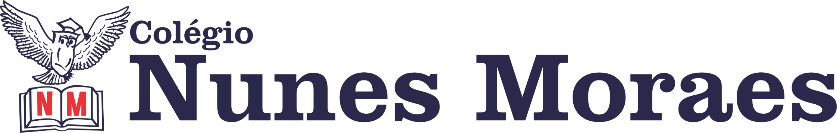 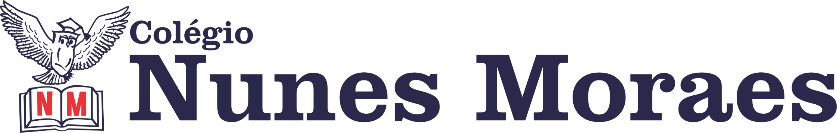 DIA: 02 DE FEVEREIRO DE 2021 - 1°ANO E.FAGENDA DIÁRIA 1º ANO - DE 02 FEVEREIRO (TERÇA-FEIRA)1ªAULA: EXTRA 2ªAULA: INGLÊSOlá, querido(a) aluno(a)!Bom dia! Na aula, o estudante verá:explicação e resolução de atividades páginas 20 até 22.3ª AULA: PORTUGUÊS.Capítulo 1: Produção: Palavras que rimam.Aprendizagem Essencial: Comparar palavras identificando semelhanças e diferenças entre sons de sílabas iniciais, mediais e finais.Atividade de classe: Atividade no livro de Produção Textual pág: 07.Atividade de casa: Não haverá.4ª AULA: PORTUGUÊS. Capítulo 1: Ler e interpretar o texto.Aprendizagem Essencial: Identificar a função social de textos que circulam em campos de vida social dos quais participa cotidianamente.Atividade de classe: Propor leitura da canção contida na página 25 e realizar atividade 3.Atividade de casa: Leitura na folha.ATÉ A PRÓXIMA AULA!